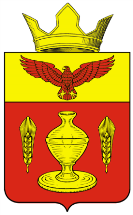 ВОЛГОГРАДСКАЯ ОБЛАСТЬ ПАЛЛАСОВСКИЙ МУНИЦИПАЛЬНЫЙ РАЙОНАДМИНИСТРАЦИЯ ГОНЧАРОВСКОГО СЕЛЬСКОГО ПОСЕЛЕНИЯ                                                           ПОСТАНОВЛЕНИЕ  10 сентября 2018 г.                  п. Золотари                                              № 37«Об утверждении комплексного плана-графика мероприятий, направленного на избавление от «визуального мусора» и создания привлекательного облика территории Гончаровского сельского поселения на 2018-2022 годы»     В целях реализации приоритетного проекта «Формирование комфортной   городской среды» и организации выполнения работ, направленных на избавление от «визуального мусора» на территории Гончаровского сельского поселения, согласно п.2.2 Протокола Министерства строительства и жилищно-коммунального хозяйства Российской Федерации от 13.06.2017 года № 410-ПРМ-А4 по вопросу реализации мероприятий приоритетного проекта «Формирование современной городской среды»,  в соответствии с Методическими рекомендациями, утвержденными  приказом Минстроя России от 13.04.2017 № 711-пр,  и в целях приведения информационных и рекламных конструкций в соответствие с Правилами благоустройства Администрации Гончаровского сельского поселения, Порядком размещения вывесок и информационных конструкций на территории Гончаровского сельского поселения,  руководствуясь Уставом Гончаровского сельского поселения, администрация Гончаровского сельского поселенияПОСТАНОВЛЯЕТ:           1. Утвердить план-график реализации мероприятий, направленных  на поэтапное избавление от «визуального мусора» и создание привлекательного облика Гончаровского сельского поселения (приложение № 1 к постановлению).           2. Утвердить состав комиссии по инвентаризации (проверке, обследованию) информационных и рекламных конструкций, размещенных на фасадах зданий нормам федерального законодательства и Правилам благоустройства (приложение № 2 к постановлению).           3.Утвердить положение о комиссии по проведению инвентаризации информационных и рекламных конструкций (приложение №3 к постановлению).         4. Контроль за исполнением настоящего постановления оставляю за собой.          5.Настоящее постановление вступает в силу со дня официального опубликования (обнародования).Глава Гончаровского сельского поселения 	                                                                         К. У. НуркатовРег. №37/2018г.Приложение №1  к постановлению Администрации Гончаровского сельского поселения от 10.09.2018 № 37ПЛАН-ГРАФИКреализации мероприятий, направленных на поэтапное избавление от «визуального мусора» и создание привлекательного облика Гончаровского сельского поселения.Приложение №2  к постановлению Администрации Гончаровского сельского поселения от 10.09.2018 № 37Состав комиссиипо проведению инвентаризации (проверки, обследования)информационных и рекламных конструкций.Председатель:Нуркатов К.У.      - Глава Гончаровского сельского поселенияЗаместитель председателя:         Дудников М. В.                       -  Ведущий специалист  по земельным  вопросам                                                            Администрации                                                            Гончаровского сельского поселенияСекретарь комиссии:          Донцова Н.В.                         –              Ведущий специалист администрации                                                       Гончаровского   сельского поселенияЧлены комиссии:Нургазиев С.Г.- ведущий специалист по работе с молодежьюБергалиева  Ж.Е.- ведущий специалист  экономике и финансам Приложение №3  к постановлению Администрации Гончаровского сельского поселения от 10.09.2018 № 37ПОЛОЖЕНИЕо комиссии по проведению инвентаризацииинформационных и рекламных конструкций.1.     Общие положения.     1.1.Настоящим положением определяется порядок образования и деятельности комиссии по проведению инвентаризации информационных и рекламных конструкций на территории Гончаровского сельского поселения (далее - Положение).     1.2.Комиссия создается в целях выявления соответствия информационных и  рекламных конструкций требованиям действующего законодательства, Правилам благоустройства Гончаровского сельского поселения, порядку размещения вывесок и информационных конструкций на территории Гончаровского сельского поселения в ходе реализации приоритетного проекта «Формирование современной городской среды» на территории Гончаровского сельского поселения.     1.3. Комиссия в своей деятельности руководствуется законодательством Российской Федерации, Правилами благоустройства Гончаровского сельского поселения, порядком размещения вывесок и информационных конструкций на территории Гончаровского сельского поселения и настоящим Положением.      1.4. Организует работу Комиссии администрация Гончаровского сельского поселения.2.     Состав комиссии.     2.1. Комиссия состоит из 5 (пяти) человек и формируется из сотрудников администрации Гончаровского сельского поселения .     2.2. Состав Комиссии утверждается постановлением администрации Гончаровского сельского поселения.     2.3. Внесение изменений в состав Комиссии, а так же её упразднение производятся постановлением администрации Гончаровского сельского поселения.3.     Основные задачи комиссии. Основными задачами Комиссии являются:- проведение инвентаризации информационных и рекламных конструкций на территории  Гончаровского сельского поселения;- выявление информационных и рекламных конструкций, не соответствующих требованиям действующего законодательства, Правилам благоустройства Гончаровского сельского поселения, Порядку размещения вывесок и информационных конструкций на территории Гончаровского сельского поселения;- оценка технического состояния и внешнего вида информационных и рекламных конструкций.4.     Порядок работы комиссии.      4.1. Основной организационной формой деятельности комиссии являются выездные проверки.      4.2. Выездные проверки проводятся на основании графика проверок.      4.3. По результатам работы комиссии составляется акт по форме, согласно приложению к настоящему Положению.     4.4. Акт подписывается всеми членами комиссии, участвовавшими в инвентаризации.     4.6. Акт составляется в 2 (двух) экземплярах, один экземпляр которого хранится в администрации Гончаровского сельского поселения, второй передается в отдел архитектуры и градостроительства администрации Палласовского муниципального района.                                        Приложение к  Положению о комиссии по  проведению  инвентаризации информационных и    рекламных конструкцийАКТ ПРОВЕДЕНИЯ ИНВЕНТАРИЗАЦИИИНФОРМАЦИОННЫХ И РЕКЛАМНЫХ  КОНСТРУКЦИЙ.
"____" ___________ 20___ г.                                                                   п.Золотари
Комиссия в составе:
Председателя       ________________________   __________________________________                                                                                                    (должность)Зам.председателя _______________________ ____________________________________                                          (Ф.И.О.)                                            (должность)Секретаря             _______________________ ____________________________________                                          (Ф.И.О.)                                            (должность)Членов комиссии ________________________   __________________________________                                          (Ф.И.О.)                                            (должность)		        ________________________   __________________________________                                          (Ф.И.О.)                                            (должность)										
провела инвентаризацию информационных и рекламных конструкций     ________________________________________________________________________________________________________________________________________________________

____________________________________________________________________________
(указываются адреса/адрес проводимой выездной проверки)Оценка информационных и рекламных конструкций, прошедших инвентаризацию:Члены комиссии:
___________________ _________________ _____________________________
       (должность)                  (подпись)                 (расшифровка подписи)
___________________ _________________ _____________________________
       (должность)                 (подпись)                  (расшифровка подписи)
___________________ _________________ _____________________________
       (должность)                 (подпись)                  (расшифровка подписи)___________________ _________________  _____________________________       (должность)                 (подпись)		(расшифровка подписи)___________________  ________________   _____________________________       (должность)                 (подпись)                  (расшифровка подписи)№п/пНаименование мероприятияСрок исполненияОтветственный за исполнение12341.Проведение инвентаризации (проверки, исследования) качества городской среды с точки зрения соответствия информационных конструкций, а так же используемых рекламных конструкций, нормам федерального законодательства и муниципальным нормативным актам.	 До 1 сентября 2018 года.Администрация Гончаровского сельского поселения.2Реализация мероприятий, направленных на поэтапное приведение информационных и рекламных конструкций в соответствие нормам федерального законодательства и муниципальным нормативным правовым актам.До конца 2018 года.Администрация Гончаровского сельского поселения3Разработка и внедрение современных систем городской навигации (комплекса знаков, указателей, схем, обеспечивающих удобство ориентирования в городской среде для местных жителей и посетителей сельского поселения).По выходу методических рекомендаций Минстроя России до 31 декабря 2019г.Администрация Гончаровского сельского поселения4Проведение информационно-разъяснительной работы с населением, предпринимателями, юридическими лицами, интересы которых будут затронуты в ходе реализации мероприятий.В течение реализации плана-графика,до конца 2019г.Администрация Гончаровского сельского поселения№п/пАдрес: улица, номер дома или местоположениеПараметры размещенияХарактеристика конструкцийФотоВнешний вид и техническое состояниеПравовое основание1234567